Отчёт 14.12- 18.12 группа№7тема недели «Транспорт. Безопасность на дороге.»Цель: познакомить детей с различными видами транспорта.  Научить детей выполнять главные правила безопасного поведенияЦель: Воспитатель: Ярошенко Н. Я, 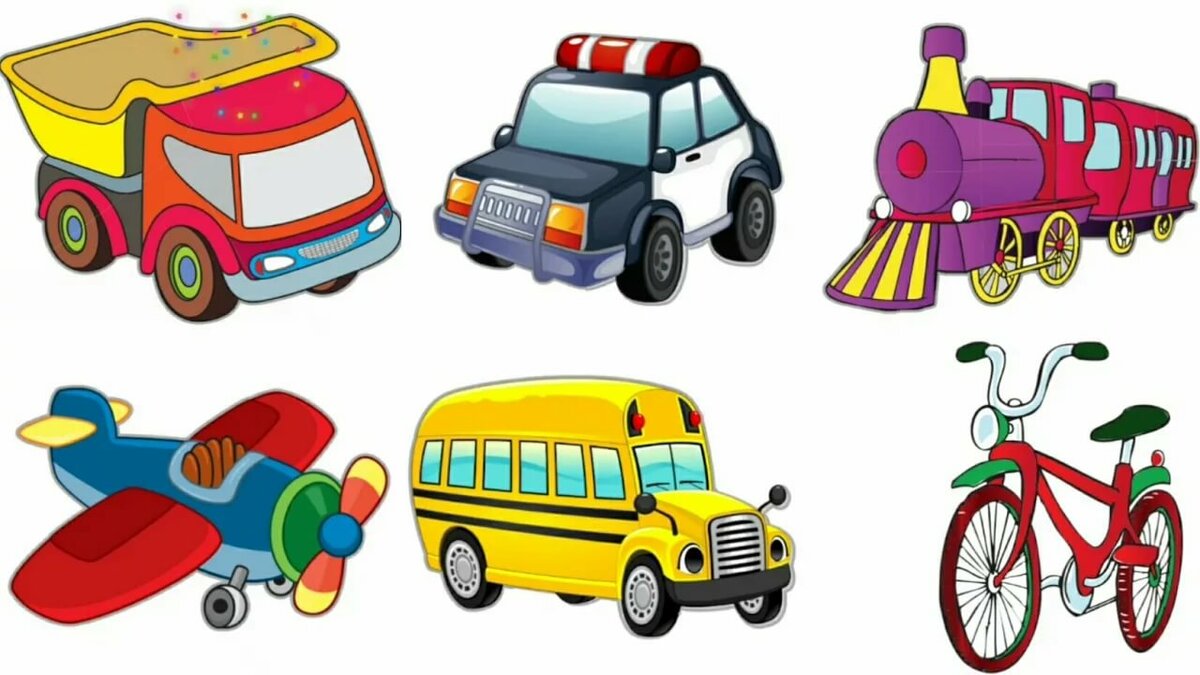 Ну вот мы готовы получать новые знания.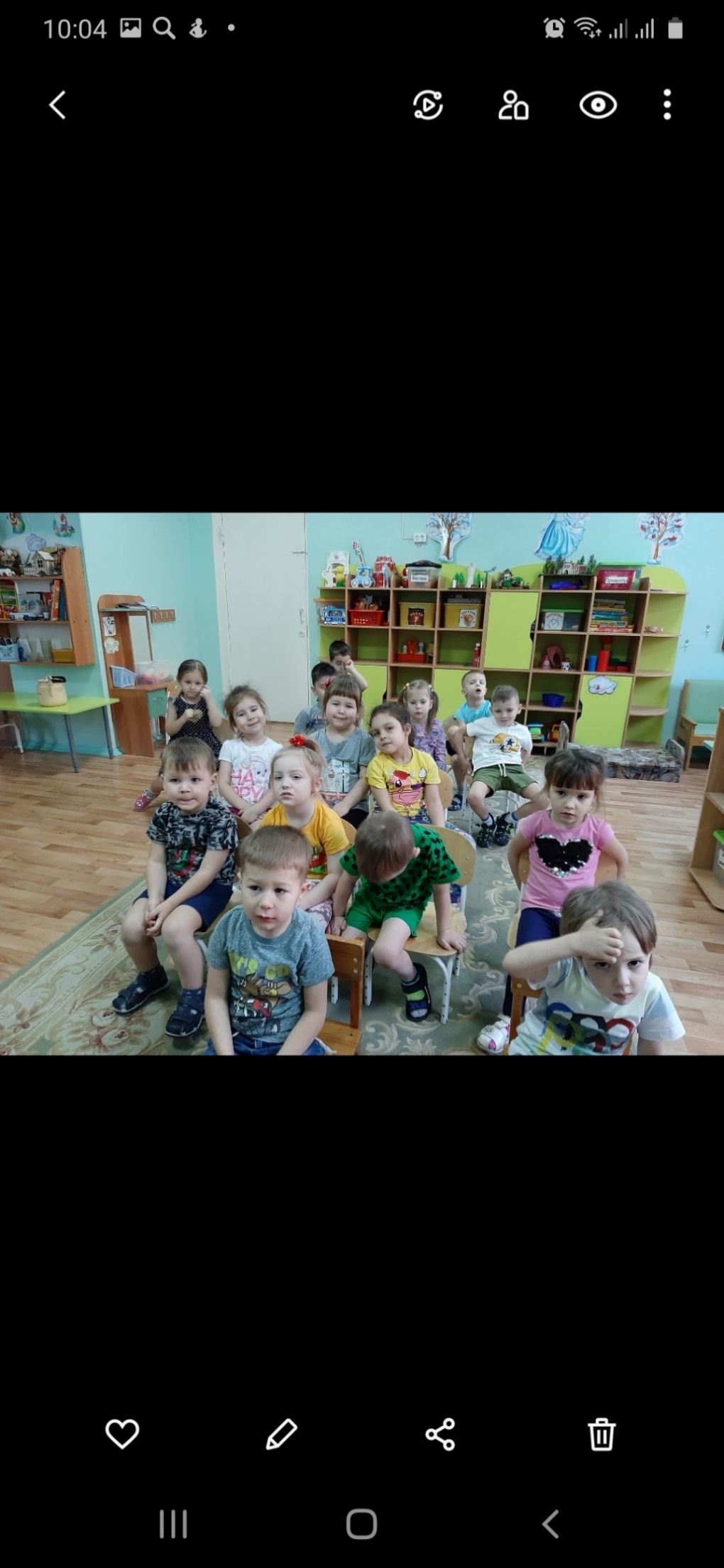 Работали в тетрадях.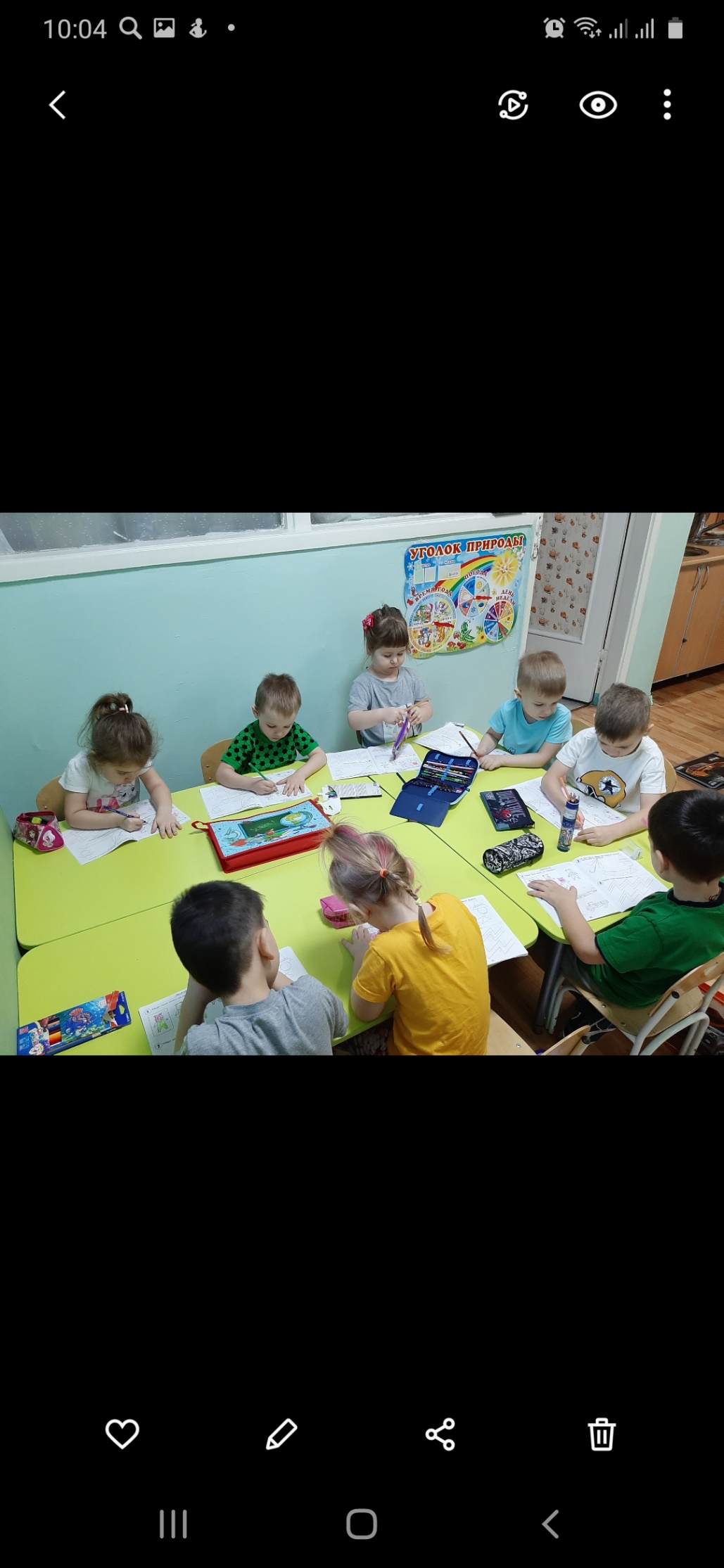 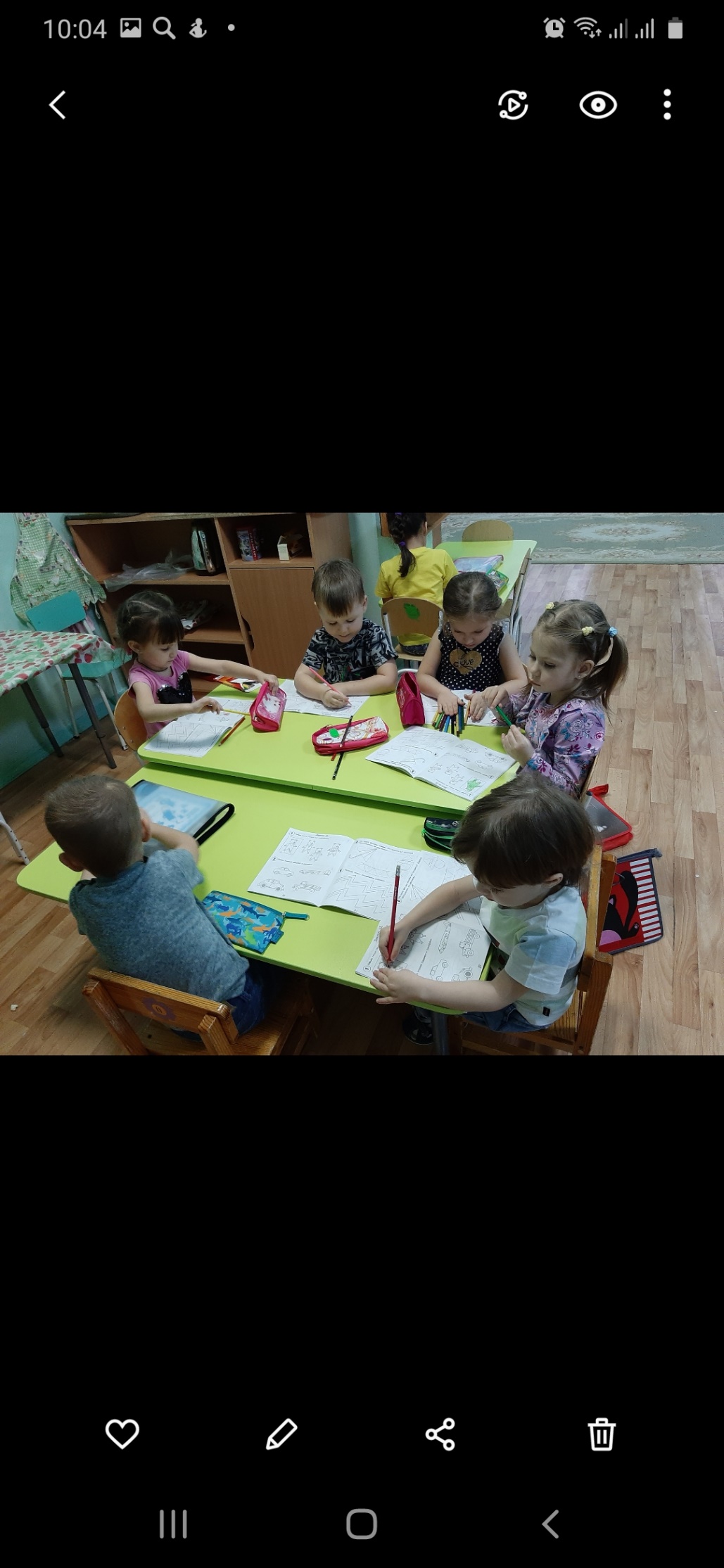 Очень любим конструктор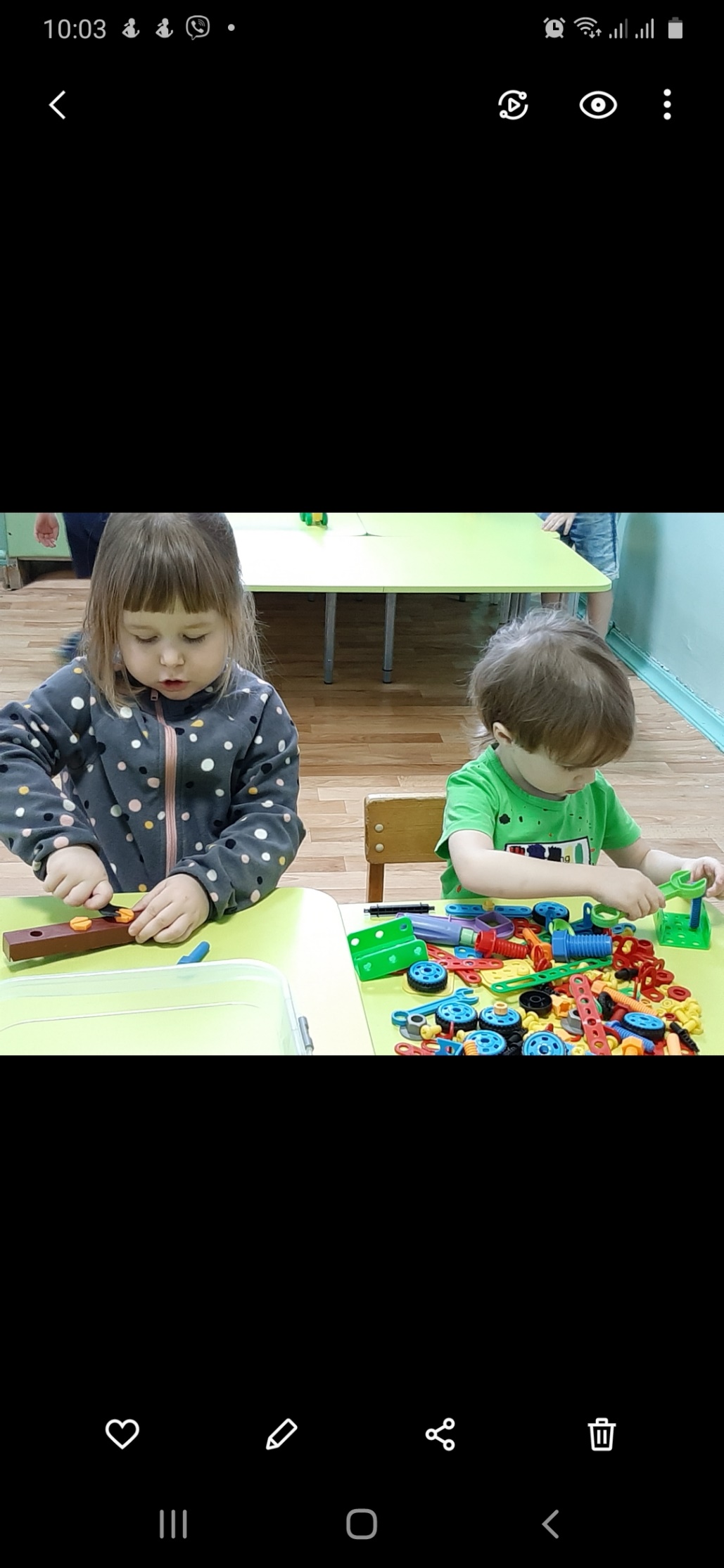 Составляли из геометрических фигур различный транспорт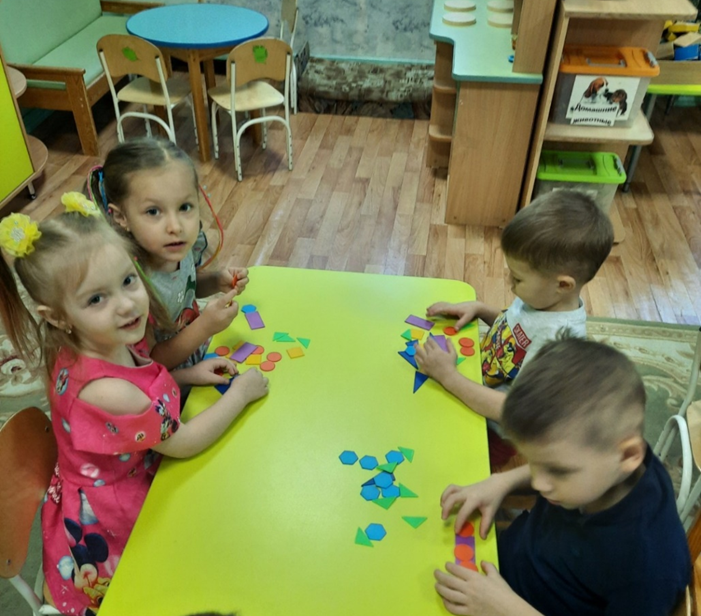 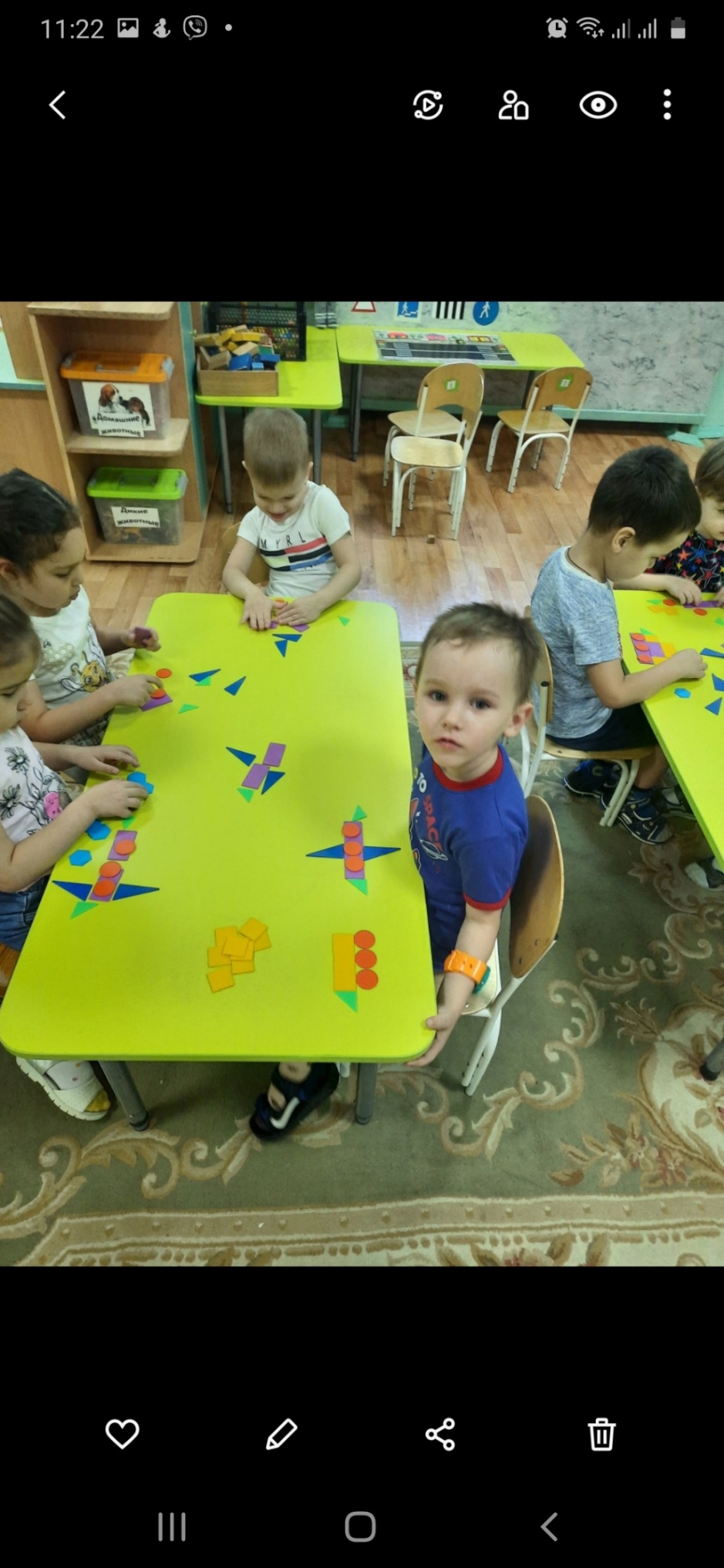 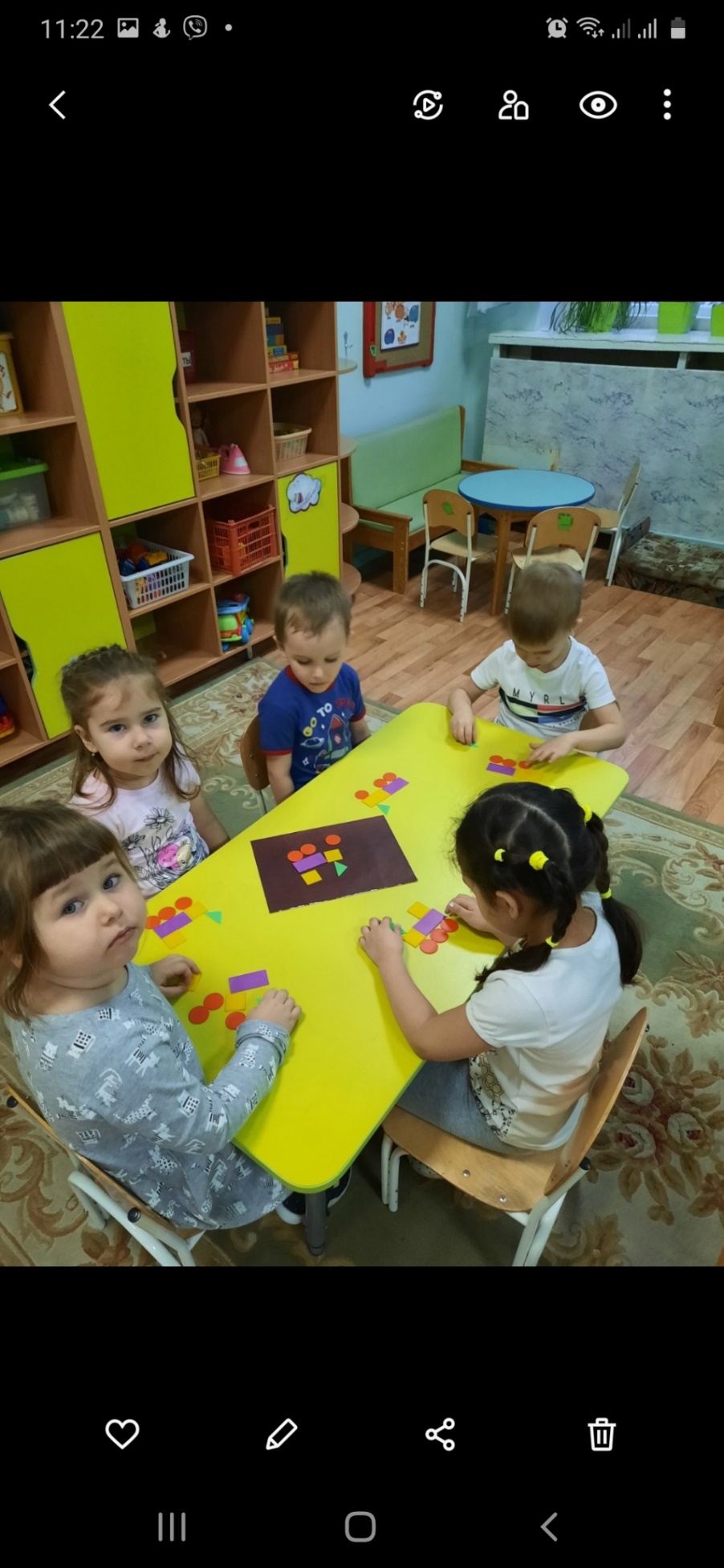 На физкультуре у нас весело.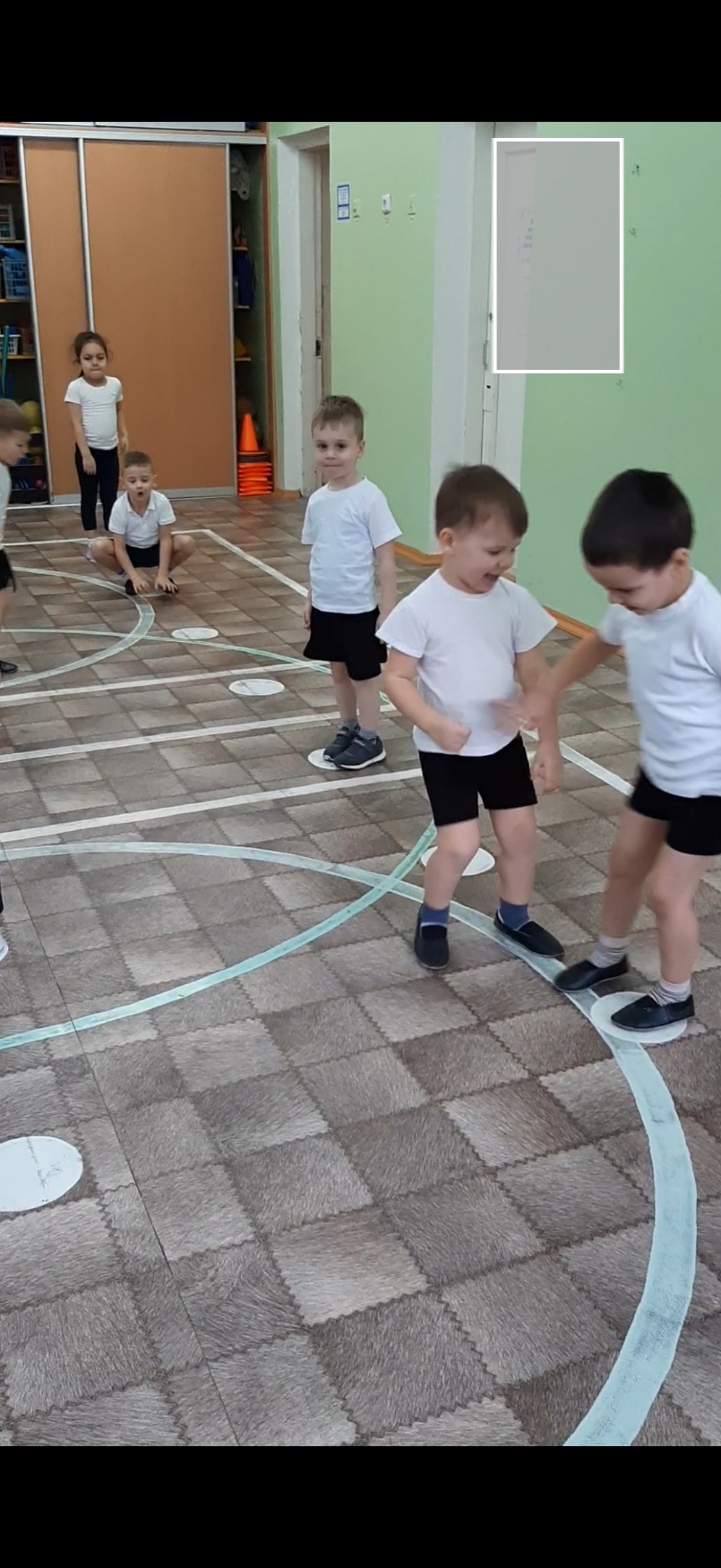 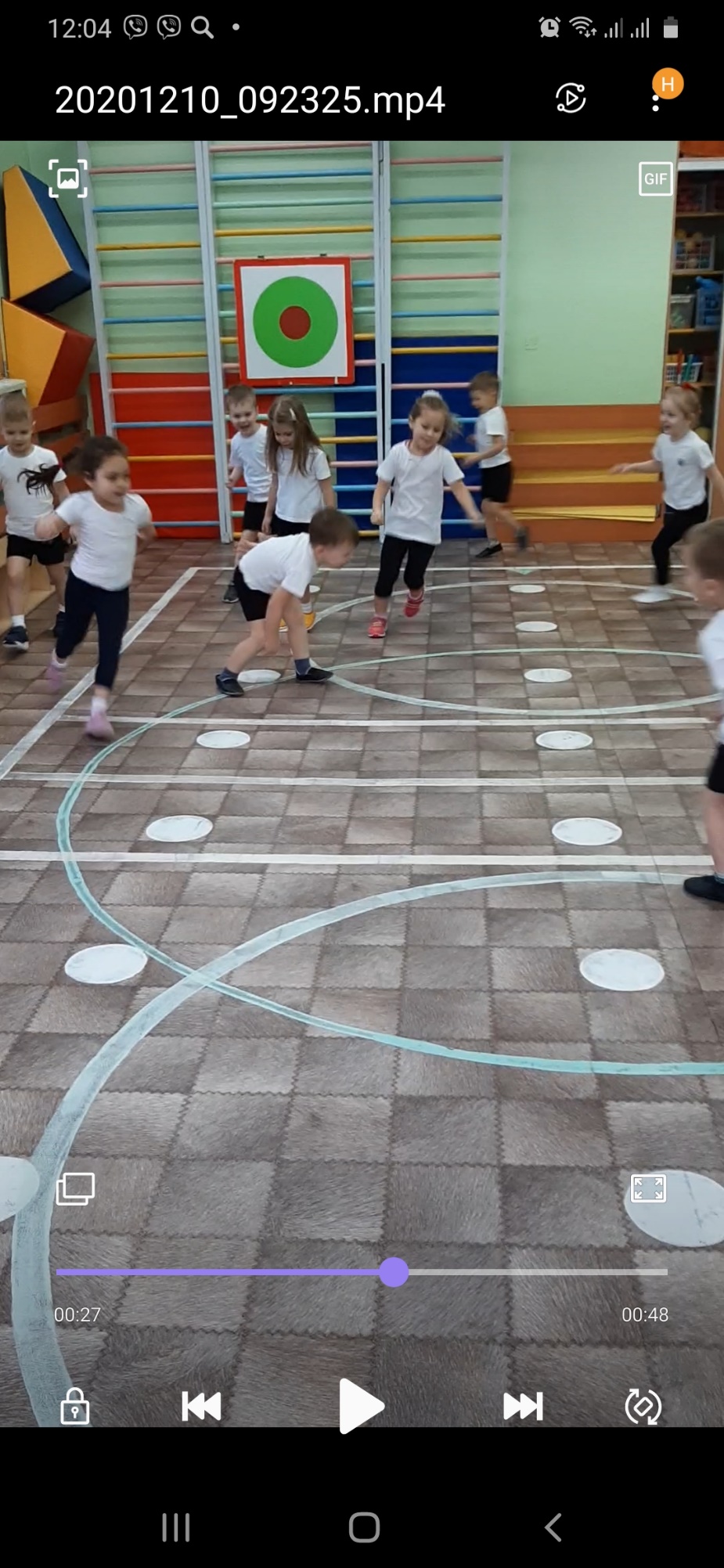 На музыкальном занятии продолжаем репетировать. 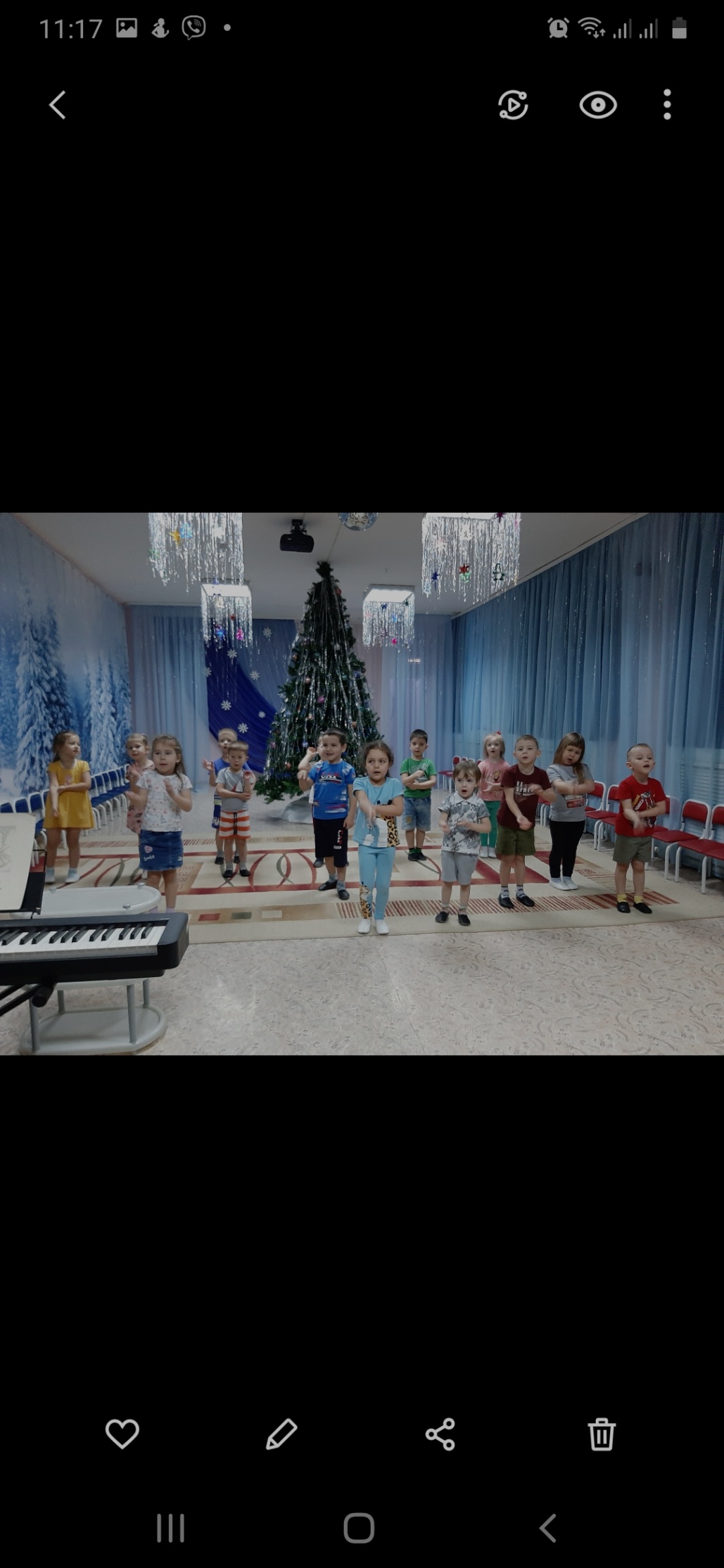 Рисовали новогоднюю ёлочку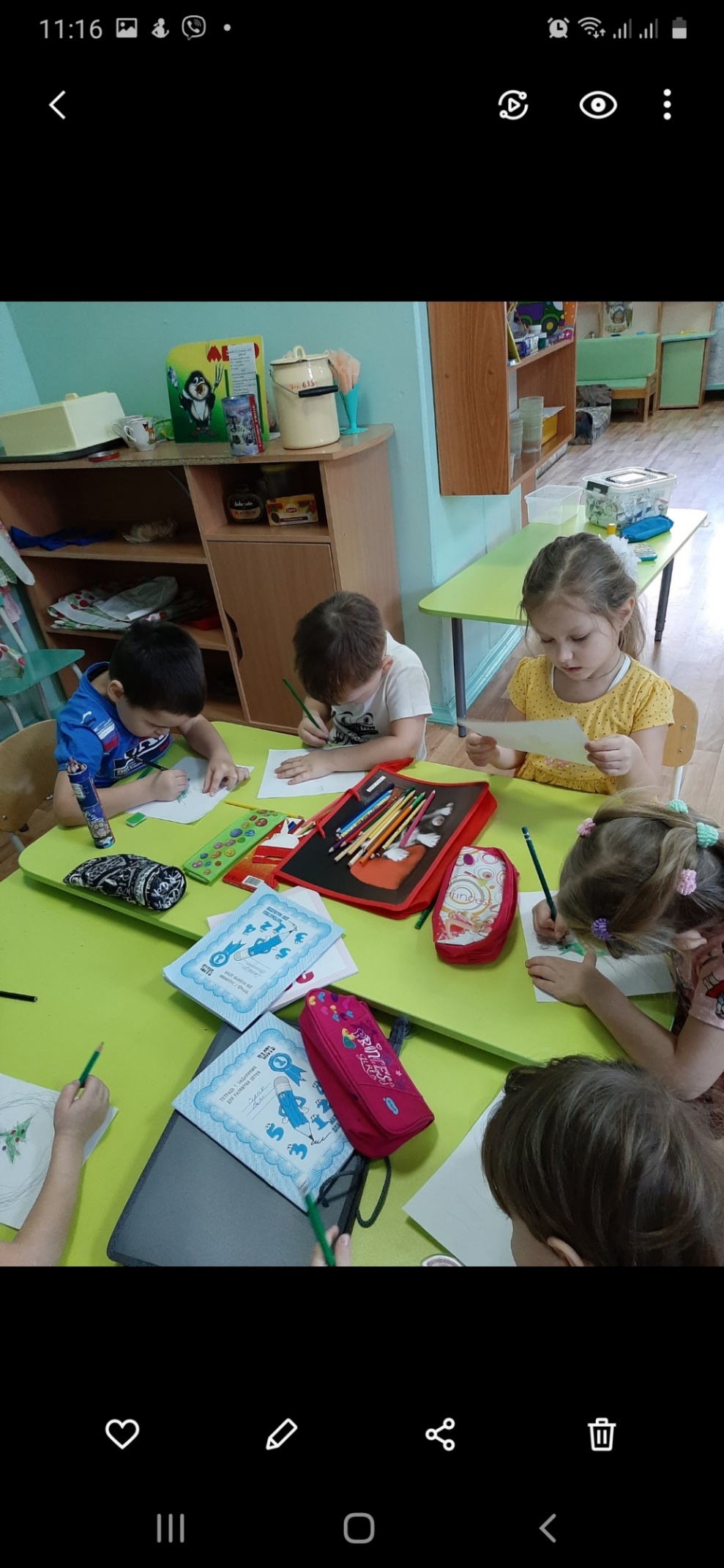 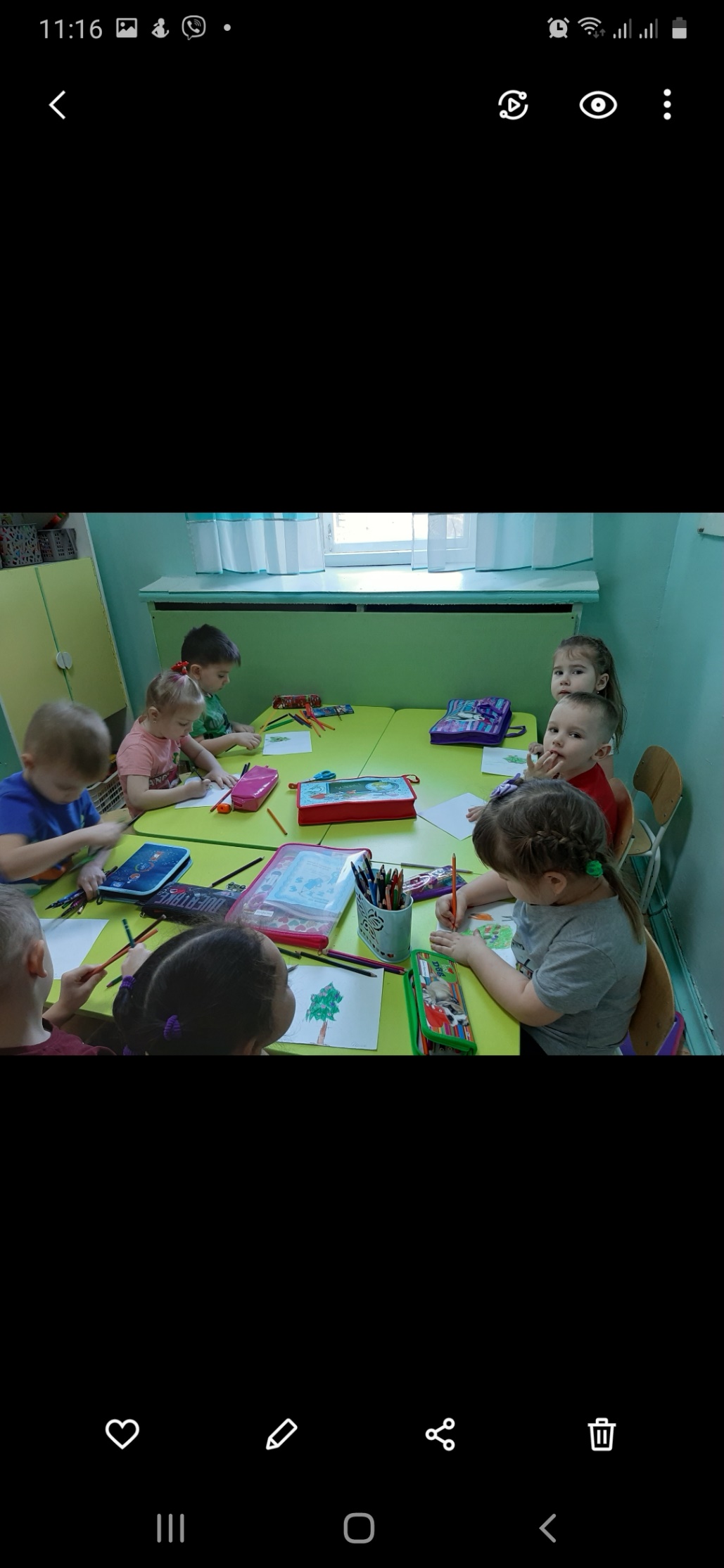 Спасибо нашим поварам, зато, что вкусно варят нам.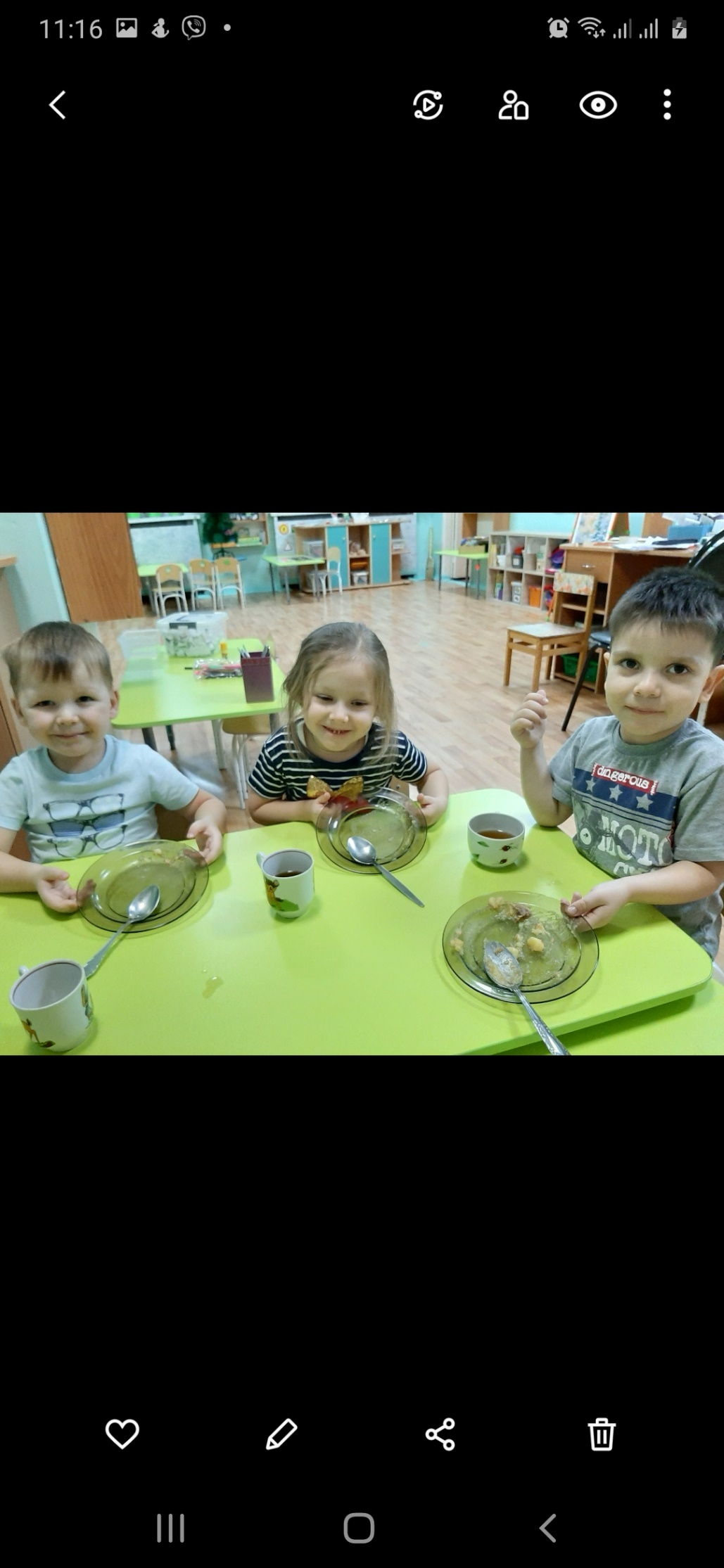 На аппликации мы делали новогодние украшения.Учимся срезать углы у прямоугольников, квадратов для получения бусинок овальной и круглой формы. 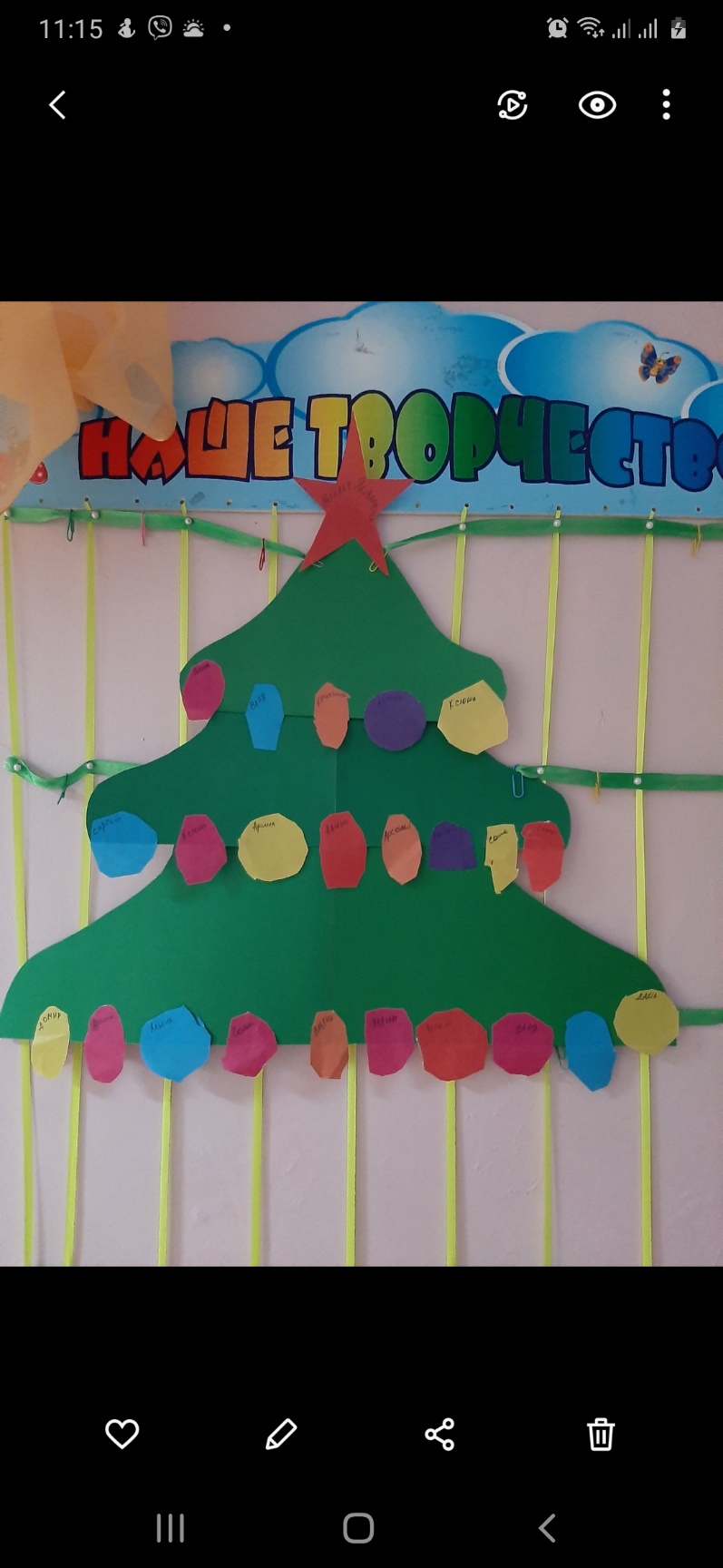 Украшали нашу ёлочку.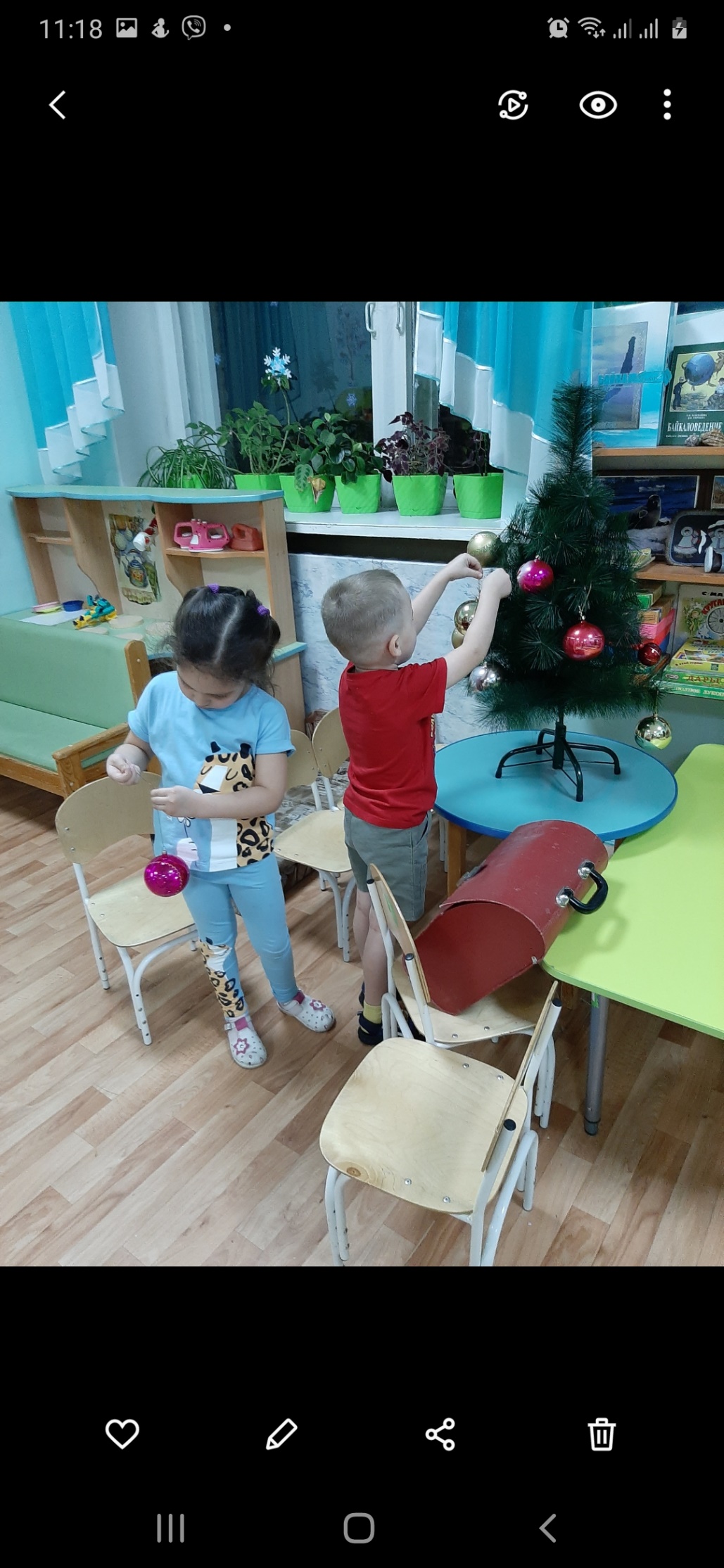 На ракете мы отправились на луну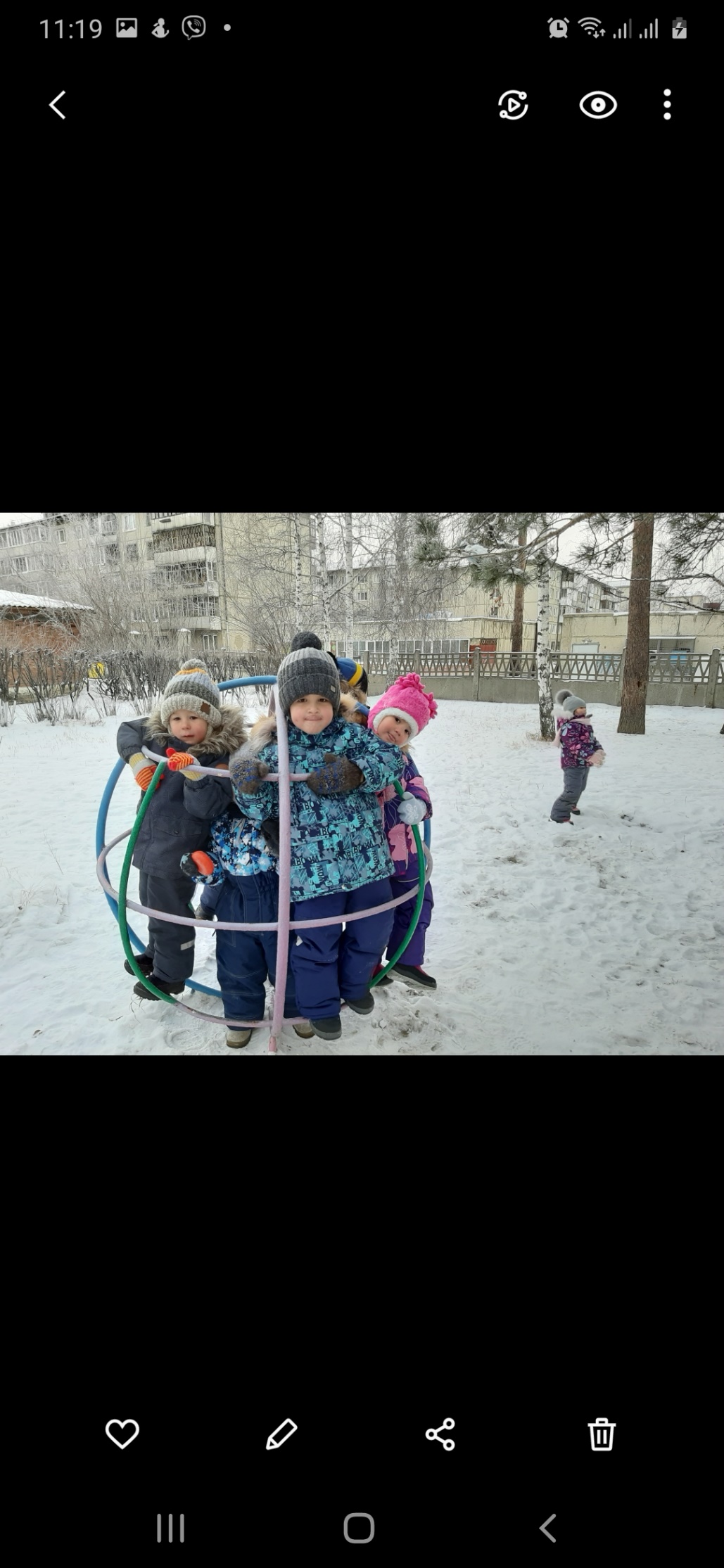 